   台北市不動產仲介經紀商業同業公會   函信箱：taipei.house@msa.hinet.net 網址：//www.taipeihouse.org.tw/ 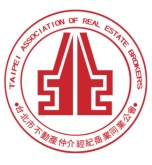 會址：110基隆路一段111號8F-1 聯絡電話：2766-0022  傳真：2760-2255       發文日期：中華民國111年8月22日受文者：各會員公司 主  旨：公會健行隊謹訂於111年9月15日(週四)舉辦虎豹獅象四獸山地標巡禮登山健行活動，敬請踴躍報名參加!說  明：公會健行隊舉辦虎豹獅象四獸山地標巡禮登山健行活動，敬請共襄盛舉。二、活動內容如下：(一)活動時間：111年9月15日(星期四)。     (二)活動行程：08:30報到。四獸山市民森林招牌-福德街251巷往上約350公尺（慈惠堂）。09:00集合、行前說明、整隊出發。                  12:00川揚友梅餐廳用餐。（台北市莊敬路333號，TEL：2720-2126）13:30登山活動結束。自行賦歸。     (三)活動對象：健行隊邀集會員公司所屬不動產從業人員，展現團結及活力，讓運動結合                  交流，創造未來無限希望。      (四)活動說明：四獸山地標巡禮，虎、豹、獅、象四獸山峰地標登山健行。三、登山路線：A路線：虎山自然步道、虎山溪親水廣場、四獸廣場、虎山峰地標、豹、獅、北星寶宮、象山峰地標、六巨石、下山挑戰1,077階梯，信義路五段150巷、莊敬路。              B路線：虎山自然步道、虎山溪親水廣場、四獸廣場、虎山峰地標、折返登山口。四、搭車指南：象山捷運站2號出口，轉信義幹線、207到奉天宮站下車，藍10到福德國小下車，往慈惠堂方向走，從福德國小旁福德街251巷往上約350公尺處抵達四獸山市民森林招牌（虎山步道登山口）。
Ｂ路線回程在福德街（奉天宮）搭公車88、88區、207、信義幹線到台北101（世貿）/信義行政中心，到莊敬路。五、報到事宜：參加人員當日上午08:30開始報到，請自備礦泉水、早餐、環保筷。六、聯絡電話：公會健行隊 黃新美隊長 0932-037-701 ＊Line/手機：0932-037-701。七、報    名：即日起至111年9月8日，限額60名(每家會員公司報名上限為4位，超出限額則列為候補)，額滿為止。請填寫報名表傳真2760-2255，並來電公會2766-0022確認。(※為避免資源浪費，報名後如無法出席，請來電告知公會，若未告知無故缺席者，則取消下次報名資格。)八、注意事項：(A)裝備：一日郊山行程裝備。請自備礦泉水、早餐、環保筷。(B)山區氣候變化大請注意保暖、備妥登山杖、雨具，並注意登山安全。    (C)個人請自行衡量自己身體健康狀況，請自備個人藥品及注意身體健康。報名表（請填寫參加人Line/ ID方便群組聯絡  謝謝！）※電子信函或傳真視同正式公文，請轉相關單位主管公司： 公司： 聯絡人＆電話:聯絡人＆電話:共      人用餐(請勾選)用餐(請勾選)路線(請勾選)路線(請勾選)姓名生日(保險用)身分證字號Line/ID:手機(必填) 葷素AB